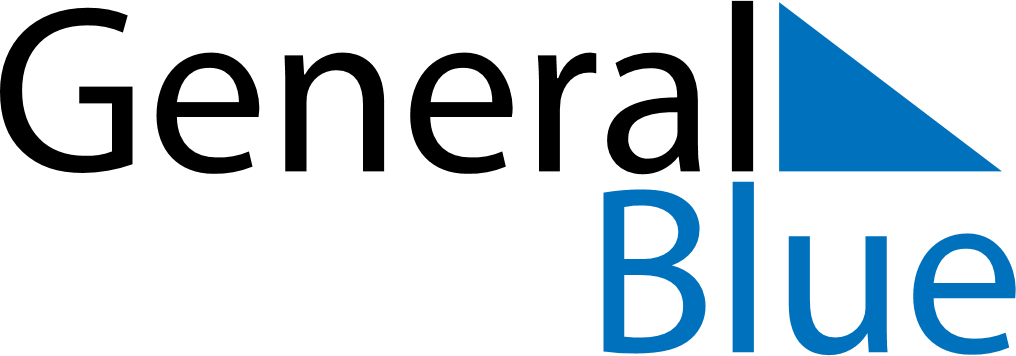 June 2024June 2024June 2024June 2024June 2024June 2024June 2024Arauquita, Departamento de Arauca, ColombiaArauquita, Departamento de Arauca, ColombiaArauquita, Departamento de Arauca, ColombiaArauquita, Departamento de Arauca, ColombiaArauquita, Departamento de Arauca, ColombiaArauquita, Departamento de Arauca, ColombiaArauquita, Departamento de Arauca, ColombiaSundayMondayMondayTuesdayWednesdayThursdayFridaySaturday1Sunrise: 5:28 AMSunset: 5:58 PMDaylight: 12 hours and 30 minutes.23345678Sunrise: 5:28 AMSunset: 5:58 PMDaylight: 12 hours and 30 minutes.Sunrise: 5:28 AMSunset: 5:59 PMDaylight: 12 hours and 30 minutes.Sunrise: 5:28 AMSunset: 5:59 PMDaylight: 12 hours and 30 minutes.Sunrise: 5:28 AMSunset: 5:59 PMDaylight: 12 hours and 30 minutes.Sunrise: 5:28 AMSunset: 5:59 PMDaylight: 12 hours and 30 minutes.Sunrise: 5:28 AMSunset: 5:59 PMDaylight: 12 hours and 30 minutes.Sunrise: 5:29 AMSunset: 6:00 PMDaylight: 12 hours and 31 minutes.Sunrise: 5:29 AMSunset: 6:00 PMDaylight: 12 hours and 31 minutes.910101112131415Sunrise: 5:29 AMSunset: 6:00 PMDaylight: 12 hours and 31 minutes.Sunrise: 5:29 AMSunset: 6:00 PMDaylight: 12 hours and 31 minutes.Sunrise: 5:29 AMSunset: 6:00 PMDaylight: 12 hours and 31 minutes.Sunrise: 5:29 AMSunset: 6:01 PMDaylight: 12 hours and 31 minutes.Sunrise: 5:29 AMSunset: 6:01 PMDaylight: 12 hours and 31 minutes.Sunrise: 5:30 AMSunset: 6:01 PMDaylight: 12 hours and 31 minutes.Sunrise: 5:30 AMSunset: 6:01 PMDaylight: 12 hours and 31 minutes.Sunrise: 5:30 AMSunset: 6:02 PMDaylight: 12 hours and 31 minutes.1617171819202122Sunrise: 5:30 AMSunset: 6:02 PMDaylight: 12 hours and 31 minutes.Sunrise: 5:30 AMSunset: 6:02 PMDaylight: 12 hours and 31 minutes.Sunrise: 5:30 AMSunset: 6:02 PMDaylight: 12 hours and 31 minutes.Sunrise: 5:30 AMSunset: 6:02 PMDaylight: 12 hours and 31 minutes.Sunrise: 5:31 AMSunset: 6:03 PMDaylight: 12 hours and 31 minutes.Sunrise: 5:31 AMSunset: 6:03 PMDaylight: 12 hours and 31 minutes.Sunrise: 5:31 AMSunset: 6:03 PMDaylight: 12 hours and 31 minutes.Sunrise: 5:31 AMSunset: 6:03 PMDaylight: 12 hours and 31 minutes.2324242526272829Sunrise: 5:32 AMSunset: 6:03 PMDaylight: 12 hours and 31 minutes.Sunrise: 5:32 AMSunset: 6:04 PMDaylight: 12 hours and 31 minutes.Sunrise: 5:32 AMSunset: 6:04 PMDaylight: 12 hours and 31 minutes.Sunrise: 5:32 AMSunset: 6:04 PMDaylight: 12 hours and 31 minutes.Sunrise: 5:32 AMSunset: 6:04 PMDaylight: 12 hours and 31 minutes.Sunrise: 5:32 AMSunset: 6:04 PMDaylight: 12 hours and 31 minutes.Sunrise: 5:33 AMSunset: 6:04 PMDaylight: 12 hours and 31 minutes.Sunrise: 5:33 AMSunset: 6:04 PMDaylight: 12 hours and 31 minutes.30Sunrise: 5:33 AMSunset: 6:05 PMDaylight: 12 hours and 31 minutes.